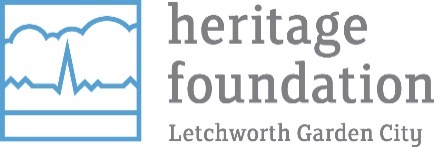 o start your application. The more information you can provide, the easier it will be to assess your application.We would appreciate it if you could, where possible, complete and submit this form electronically (including scanned copies of quotes).  You may still submit a hard copy if you wish.If you have any questions or need help completing this form, please call us on 01462 476057 or email grants@letchworth.com.o start your application. The more information you can provide, the easier it will be to assess your application.We would appreciate it if you could, where possible, complete and submit this form electronically (including scanned copies of quotes).  You may still submit a hard copy if you wish.If you have any questions or need help completing this form, please call us on 01462 476057 or email grants@letchworth.com.o start your application. The more information you can provide, the easier it will be to assess your application.We would appreciate it if you could, where possible, complete and submit this form electronically (including scanned copies of quotes).  You may still submit a hard copy if you wish.If you have any questions or need help completing this form, please call us on 01462 476057 or email grants@letchworth.com.o start your application. The more information you can provide, the easier it will be to assess your application.We would appreciate it if you could, where possible, complete and submit this form electronically (including scanned copies of quotes).  You may still submit a hard copy if you wish.If you have any questions or need help completing this form, please call us on 01462 476057 or email grants@letchworth.com.o start your application. The more information you can provide, the easier it will be to assess your application.We would appreciate it if you could, where possible, complete and submit this form electronically (including scanned copies of quotes).  You may still submit a hard copy if you wish.If you have any questions or need help completing this form, please call us on 01462 476057 or email grants@letchworth.com.o start your application. The more information you can provide, the easier it will be to assess your application.We would appreciate it if you could, where possible, complete and submit this form electronically (including scanned copies of quotes).  You may still submit a hard copy if you wish.If you have any questions or need help completing this form, please call us on 01462 476057 or email grants@letchworth.com.o start your application. The more information you can provide, the easier it will be to assess your application.We would appreciate it if you could, where possible, complete and submit this form electronically (including scanned copies of quotes).  You may still submit a hard copy if you wish.If you have any questions or need help completing this form, please call us on 01462 476057 or email grants@letchworth.com.o start your application. The more information you can provide, the easier it will be to assess your application.We would appreciate it if you could, where possible, complete and submit this form electronically (including scanned copies of quotes).  You may still submit a hard copy if you wish.If you have any questions or need help completing this form, please call us on 01462 476057 or email grants@letchworth.com.o start your application. The more information you can provide, the easier it will be to assess your application.We would appreciate it if you could, where possible, complete and submit this form electronically (including scanned copies of quotes).  You may still submit a hard copy if you wish.If you have any questions or need help completing this form, please call us on 01462 476057 or email grants@letchworth.com.o start your application. The more information you can provide, the easier it will be to assess your application.We would appreciate it if you could, where possible, complete and submit this form electronically (including scanned copies of quotes).  You may still submit a hard copy if you wish.If you have any questions or need help completing this form, please call us on 01462 476057 or email grants@letchworth.com.o start your application. The more information you can provide, the easier it will be to assess your application.We would appreciate it if you could, where possible, complete and submit this form electronically (including scanned copies of quotes).  You may still submit a hard copy if you wish.If you have any questions or need help completing this form, please call us on 01462 476057 or email grants@letchworth.com.o start your application. The more information you can provide, the easier it will be to assess your application.We would appreciate it if you could, where possible, complete and submit this form electronically (including scanned copies of quotes).  You may still submit a hard copy if you wish.If you have any questions or need help completing this form, please call us on 01462 476057 or email grants@letchworth.com.o start your application. The more information you can provide, the easier it will be to assess your application.We would appreciate it if you could, where possible, complete and submit this form electronically (including scanned copies of quotes).  You may still submit a hard copy if you wish.If you have any questions or need help completing this form, please call us on 01462 476057 or email grants@letchworth.com.o start your application. The more information you can provide, the easier it will be to assess your application.We would appreciate it if you could, where possible, complete and submit this form electronically (including scanned copies of quotes).  You may still submit a hard copy if you wish.If you have any questions or need help completing this form, please call us on 01462 476057 or email grants@letchworth.com.o start your application. The more information you can provide, the easier it will be to assess your application.We would appreciate it if you could, where possible, complete and submit this form electronically (including scanned copies of quotes).  You may still submit a hard copy if you wish.If you have any questions or need help completing this form, please call us on 01462 476057 or email grants@letchworth.com.o start your application. The more information you can provide, the easier it will be to assess your application.We would appreciate it if you could, where possible, complete and submit this form electronically (including scanned copies of quotes).  You may still submit a hard copy if you wish.If you have any questions or need help completing this form, please call us on 01462 476057 or email grants@letchworth.com.o start your application. The more information you can provide, the easier it will be to assess your application.We would appreciate it if you could, where possible, complete and submit this form electronically (including scanned copies of quotes).  You may still submit a hard copy if you wish.If you have any questions or need help completing this form, please call us on 01462 476057 or email grants@letchworth.com.o start your application. The more information you can provide, the easier it will be to assess your application.We would appreciate it if you could, where possible, complete and submit this form electronically (including scanned copies of quotes).  You may still submit a hard copy if you wish.If you have any questions or need help completing this form, please call us on 01462 476057 or email grants@letchworth.com.o start your application. The more information you can provide, the easier it will be to assess your application.We would appreciate it if you could, where possible, complete and submit this form electronically (including scanned copies of quotes).  You may still submit a hard copy if you wish.If you have any questions or need help completing this form, please call us on 01462 476057 or email grants@letchworth.com.o start your application. The more information you can provide, the easier it will be to assess your application.We would appreciate it if you could, where possible, complete and submit this form electronically (including scanned copies of quotes).  You may still submit a hard copy if you wish.If you have any questions or need help completing this form, please call us on 01462 476057 or email grants@letchworth.com.o start your application. The more information you can provide, the easier it will be to assess your application.We would appreciate it if you could, where possible, complete and submit this form electronically (including scanned copies of quotes).  You may still submit a hard copy if you wish.If you have any questions or need help completing this form, please call us on 01462 476057 or email grants@letchworth.com.Step 1: Tell us a little about your group.Step 1: Tell us a little about your group.Step 1: Tell us a little about your group.Step 1: Tell us a little about your group.Step 1: Tell us a little about your group.Step 1: Tell us a little about your group.Step 1: Tell us a little about your group.Step 1: Tell us a little about your group.Step 1: Tell us a little about your group.Step 1: Tell us a little about your group.Step 1: Tell us a little about your group.Step 1: Tell us a little about your group.Step 1: Tell us a little about your group.Step 1: Tell us a little about your group.Step 1: Tell us a little about your group.Step 1: Tell us a little about your group.Step 1: Tell us a little about your group.Step 1: Tell us a little about your group.Step 1: Tell us a little about your group.Step 1: Tell us a little about your group.Step 1: Tell us a little about your group.Name of your group:Name of your group:Name of your group:Name of your group:Name of your group:Name of your group:Name of your group:Name of your group:Name of your group:Name of your group:Name of your group:Name of your group:Name of your group:Name of your group:Name of your group:Name of your group:Name of your group:Name of your group:Name of your group:Name of your group:Name of your group:Address of your group:Address of your group:Address of your group:Address of your group:Address of your group:Address of your group:Address of your group:Address of your group:Address of your group:Address of your group:Address of your group:Address of your group:Address of your group:Address of your group:Address of your group:Address of your group:Address of your group:Address of your group:Address of your group:Address of your group:Address of your group:Postcode:Postcode:Postcode:Group email: Group email: Group email: Group email: Group email: Group email: Postcode:Postcode:Postcode:Telephone:Telephone:Telephone:Telephone:Telephone:Telephone:Website of your group:Website of your group:Website of your group:Website of your group:Website of your group:Website of your group:Website of your group:Website of your group:Website of your group:Website of your group:Website of your group:Website of your group:Website of your group:Website of your group:Website of your group:Website of your group:Website of your group:Website of your group:Website of your group:Website of your group:Website of your group:Your name:Your name:Your name:Your name:Your name:Your name:Your name:Your name:Your name:Your name:Your name:Your name:Your name:Your name:Your name:Your name:Your name:Your name:Your name:Your name:Your name:The main contact of your group (for this application):The main contact of your group (for this application):The main contact of your group (for this application):The main contact of your group (for this application):The main contact of your group (for this application):The main contact of your group (for this application):The main contact of your group (for this application):The main contact of your group (for this application):The main contact of your group (for this application):The main contact of your group (for this application):The main contact of your group (for this application):The main contact of your group (for this application):The main contact of your group (for this application):The main contact of your group (for this application):The main contact of your group (for this application):The main contact of your group (for this application):The main contact of your group (for this application):The main contact of your group (for this application):The main contact of your group (for this application):The main contact of your group (for this application):The main contact of your group (for this application):Position held in the group (if applicable):Position held in the group (if applicable):Position held in the group (if applicable):Position held in the group (if applicable):Position held in the group (if applicable):Position held in the group (if applicable):Position held in the group (if applicable):Position held in the group (if applicable):Position held in the group (if applicable):Position held in the group (if applicable):Position held in the group (if applicable):Position held in the group (if applicable):Position held in the group (if applicable):Position held in the group (if applicable):Position held in the group (if applicable):Position held in the group (if applicable):Position held in the group (if applicable):Position held in the group (if applicable):Position held in the group (if applicable):Position held in the group (if applicable):Position held in the group (if applicable):Contact addressTick if main correspondence address for this application.Contact addressTick if main correspondence address for this application.Contact addressTick if main correspondence address for this application.Contact addressTick if main correspondence address for this application.Contact addressTick if main correspondence address for this application.Contact addressTick if main correspondence address for this application.Contact addressTick if main correspondence address for this application.Contact addressTick if main correspondence address for this application.Contact addressTick if main correspondence address for this application.Contact addressTick if main correspondence address for this application.Contact addressTick if main correspondence address for this application.Contact addressTick if main correspondence address for this application.Contact addressTick if main correspondence address for this application.Contact addressTick if main correspondence address for this application.Contact addressTick if main correspondence address for this application.Contact addressTick if main correspondence address for this application.Contact addressTick if main correspondence address for this application.Contact addressTick if main correspondence address for this application.Contact addressTick if main correspondence address for this application.Contact addressTick if main correspondence address for this application.Contact addressTick if main correspondence address for this application.Postcode:Postcode:Postcode:Main email address:Main email address:Main email address:Main email address:Main email address:Main email address:Contact daytime telephone number:Contact daytime telephone number:Contact daytime telephone number:Contact daytime telephone number:Contact daytime telephone number:Contact daytime telephone number:Contact daytime telephone number:Contact daytime telephone number:Contact daytime telephone number:Contact mobile telephone number:Contact mobile telephone number:Contact mobile telephone number:Contact mobile telephone number:Contact mobile telephone number:Contact mobile telephone number:Contact mobile telephone number:Contact mobile telephone number:Contact mobile telephone number:Step 2: Tell us more about your group Step 2: Tell us more about your group Step 2: Tell us more about your group Step 2: Tell us more about your group Step 2: Tell us more about your group Step 2: Tell us more about your group Step 2: Tell us more about your group Step 2: Tell us more about your group Step 2: Tell us more about your group Step 2: Tell us more about your group Step 2: Tell us more about your group Step 2: Tell us more about your group Step 2: Tell us more about your group Step 2: Tell us more about your group Step 2: Tell us more about your group Step 2: Tell us more about your group Step 2: Tell us more about your group Step 2: Tell us more about your group Step 2: Tell us more about your group Step 2: Tell us more about your group Step 2: Tell us more about your group How would you best describe your group?Charity    Registered Company     Club      Community Group    CIC       How would you best describe your group?Charity    Registered Company     Club      Community Group    CIC       How would you best describe your group?Charity    Registered Company     Club      Community Group    CIC       How would you best describe your group?Charity    Registered Company     Club      Community Group    CIC       How would you best describe your group?Charity    Registered Company     Club      Community Group    CIC       How would you best describe your group?Charity    Registered Company     Club      Community Group    CIC       How would you best describe your group?Charity    Registered Company     Club      Community Group    CIC       How would you best describe your group?Charity    Registered Company     Club      Community Group    CIC       How would you best describe your group?Charity    Registered Company     Club      Community Group    CIC       How would you best describe your group?Charity    Registered Company     Club      Community Group    CIC       How would you best describe your group?Charity    Registered Company     Club      Community Group    CIC       How would you best describe your group?Charity    Registered Company     Club      Community Group    CIC       How would you best describe your group?Charity    Registered Company     Club      Community Group    CIC       How would you best describe your group?Charity    Registered Company     Club      Community Group    CIC       How would you best describe your group?Charity    Registered Company     Club      Community Group    CIC       How would you best describe your group?Charity    Registered Company     Club      Community Group    CIC       How would you best describe your group?Charity    Registered Company     Club      Community Group    CIC       How would you best describe your group?Charity    Registered Company     Club      Community Group    CIC       How would you best describe your group?Charity    Registered Company     Club      Community Group    CIC       How would you best describe your group?Charity    Registered Company     Club      Community Group    CIC       How would you best describe your group?Charity    Registered Company     Club      Community Group    CIC       When was your group formed? (please give a date or how long you have been active)When was your group formed? (please give a date or how long you have been active)When was your group formed? (please give a date or how long you have been active)When was your group formed? (please give a date or how long you have been active)When was your group formed? (please give a date or how long you have been active)When was your group formed? (please give a date or how long you have been active)When was your group formed? (please give a date or how long you have been active)When was your group formed? (please give a date or how long you have been active)When was your group formed? (please give a date or how long you have been active)When was your group formed? (please give a date or how long you have been active)When was your group formed? (please give a date or how long you have been active)When was your group formed? (please give a date or how long you have been active)When was your group formed? (please give a date or how long you have been active)When was your group formed? (please give a date or how long you have been active)When was your group formed? (please give a date or how long you have been active)When was your group formed? (please give a date or how long you have been active)When was your group formed? (please give a date or how long you have been active)When was your group formed? (please give a date or how long you have been active)When was your group formed? (please give a date or how long you have been active)When was your group formed? (please give a date or how long you have been active)When was your group formed? (please give a date or how long you have been active)Briefly describe the purpose of your group and  meets this purpose:Briefly describe the purpose of your group and  meets this purpose:Briefly describe the purpose of your group and  meets this purpose:Briefly describe the purpose of your group and  meets this purpose:Briefly describe the purpose of your group and  meets this purpose:Briefly describe the purpose of your group and  meets this purpose:Briefly describe the purpose of your group and  meets this purpose:Briefly describe the purpose of your group and  meets this purpose:Briefly describe the purpose of your group and  meets this purpose:Briefly describe the purpose of your group and  meets this purpose:Briefly describe the purpose of your group and  meets this purpose:Briefly describe the purpose of your group and  meets this purpose:Briefly describe the purpose of your group and  meets this purpose:Briefly describe the purpose of your group and  meets this purpose:Briefly describe the purpose of your group and  meets this purpose:Briefly describe the purpose of your group and  meets this purpose:Briefly describe the purpose of your group and  meets this purpose:Briefly describe the purpose of your group and  meets this purpose:Briefly describe the purpose of your group and  meets this purpose:Briefly describe the purpose of your group and  meets this purpose:Briefly describe the purpose of your group and  meets this purpose:How many members do you have in your group?How many members of your group live in Letchworth?How much does it cost to be a member of your group?  ow many paid members of staff does your group have?How many volunteers does your group have?How many members do you have in your group?How many members of your group live in Letchworth?How much does it cost to be a member of your group?  ow many paid members of staff does your group have?How many volunteers does your group have?How many members do you have in your group?How many members of your group live in Letchworth?How much does it cost to be a member of your group?  ow many paid members of staff does your group have?How many volunteers does your group have?How many members do you have in your group?How many members of your group live in Letchworth?How much does it cost to be a member of your group?  ow many paid members of staff does your group have?How many volunteers does your group have?How many members do you have in your group?How many members of your group live in Letchworth?How much does it cost to be a member of your group?  ow many paid members of staff does your group have?How many volunteers does your group have?How many members do you have in your group?How many members of your group live in Letchworth?How much does it cost to be a member of your group?  ow many paid members of staff does your group have?How many volunteers does your group have?How many members do you have in your group?How many members of your group live in Letchworth?How much does it cost to be a member of your group?  ow many paid members of staff does your group have?How many volunteers does your group have?How many members do you have in your group?How many members of your group live in Letchworth?How much does it cost to be a member of your group?  ow many paid members of staff does your group have?How many volunteers does your group have?How many members do you have in your group?How many members of your group live in Letchworth?How much does it cost to be a member of your group?  ow many paid members of staff does your group have?How many volunteers does your group have?How many members do you have in your group?How many members of your group live in Letchworth?How much does it cost to be a member of your group?  ow many paid members of staff does your group have?How many volunteers does your group have?How many members do you have in your group?How many members of your group live in Letchworth?How much does it cost to be a member of your group?  ow many paid members of staff does your group have?How many volunteers does your group have?How many members do you have in your group?How many members of your group live in Letchworth?How much does it cost to be a member of your group?  ow many paid members of staff does your group have?How many volunteers does your group have?How many members do you have in your group?How many members of your group live in Letchworth?How much does it cost to be a member of your group?  ow many paid members of staff does your group have?How many volunteers does your group have?How many members do you have in your group?How many members of your group live in Letchworth?How much does it cost to be a member of your group?  ow many paid members of staff does your group have?How many volunteers does your group have?How many members do you have in your group?How many members of your group live in Letchworth?How much does it cost to be a member of your group?  ow many paid members of staff does your group have?How many volunteers does your group have?How many members do you have in your group?How many members of your group live in Letchworth?How much does it cost to be a member of your group?  ow many paid members of staff does your group have?How many volunteers does your group have?How many members do you have in your group?How many members of your group live in Letchworth?How much does it cost to be a member of your group?  ow many paid members of staff does your group have?How many volunteers does your group have?How many members do you have in your group?How many members of your group live in Letchworth?How much does it cost to be a member of your group?  ow many paid members of staff does your group have?How many volunteers does your group have?How many members do you have in your group?How many members of your group live in Letchworth?How much does it cost to be a member of your group?  ow many paid members of staff does your group have?How many volunteers does your group have?How many members do you have in your group?How many members of your group live in Letchworth?How much does it cost to be a member of your group?  ow many paid members of staff does your group have?How many volunteers does your group have?How many members do you have in your group?How many members of your group live in Letchworth?How much does it cost to be a member of your group?  ow many paid members of staff does your group have?How many volunteers does your group have?Step 3: Tell us about your proposalStep 3: Tell us about your proposalStep 3: Tell us about your proposalStep 3: Tell us about your proposalStep 3: Tell us about your proposalStep 3: Tell us about your proposalStep 3: Tell us about your proposalStep 3: Tell us about your proposalStep 3: Tell us about your proposalStep 3: Tell us about your proposalStep 3: Tell us about your proposalStep 3: Tell us about your proposalStep 3: Tell us about your proposalStep 3: Tell us about your proposalStep 3: Tell us about your proposalStep 3: Tell us about your proposalStep 3: Tell us about your proposalStep 3: Tell us about your proposalStep 3: Tell us about your proposalStep 3: Tell us about your proposalStep 3: Tell us about your proposalPlease describe your proposal including: need  ha and .ow  meet the need or needs you have identified.Describe the skills you have within your group or will be bringing in to your group to successfully deliver your proposal.Please describe your proposal including: need  ha and .ow  meet the need or needs you have identified.Describe the skills you have within your group or will be bringing in to your group to successfully deliver your proposal.Please describe your proposal including: need  ha and .ow  meet the need or needs you have identified.Describe the skills you have within your group or will be bringing in to your group to successfully deliver your proposal.Please describe your proposal including: need  ha and .ow  meet the need or needs you have identified.Describe the skills you have within your group or will be bringing in to your group to successfully deliver your proposal.Please describe your proposal including: need  ha and .ow  meet the need or needs you have identified.Describe the skills you have within your group or will be bringing in to your group to successfully deliver your proposal.Please describe your proposal including: need  ha and .ow  meet the need or needs you have identified.Describe the skills you have within your group or will be bringing in to your group to successfully deliver your proposal.Please describe your proposal including: need  ha and .ow  meet the need or needs you have identified.Describe the skills you have within your group or will be bringing in to your group to successfully deliver your proposal.Please describe your proposal including: need  ha and .ow  meet the need or needs you have identified.Describe the skills you have within your group or will be bringing in to your group to successfully deliver your proposal.Please describe your proposal including: need  ha and .ow  meet the need or needs you have identified.Describe the skills you have within your group or will be bringing in to your group to successfully deliver your proposal.Please describe your proposal including: need  ha and .ow  meet the need or needs you have identified.Describe the skills you have within your group or will be bringing in to your group to successfully deliver your proposal.Please describe your proposal including: need  ha and .ow  meet the need or needs you have identified.Describe the skills you have within your group or will be bringing in to your group to successfully deliver your proposal.Please describe your proposal including: need  ha and .ow  meet the need or needs you have identified.Describe the skills you have within your group or will be bringing in to your group to successfully deliver your proposal.Please describe your proposal including: need  ha and .ow  meet the need or needs you have identified.Describe the skills you have within your group or will be bringing in to your group to successfully deliver your proposal.Please describe your proposal including: need  ha and .ow  meet the need or needs you have identified.Describe the skills you have within your group or will be bringing in to your group to successfully deliver your proposal.Please describe your proposal including: need  ha and .ow  meet the need or needs you have identified.Describe the skills you have within your group or will be bringing in to your group to successfully deliver your proposal.Please describe your proposal including: need  ha and .ow  meet the need or needs you have identified.Describe the skills you have within your group or will be bringing in to your group to successfully deliver your proposal.Please describe your proposal including: need  ha and .ow  meet the need or needs you have identified.Describe the skills you have within your group or will be bringing in to your group to successfully deliver your proposal.Please describe your proposal including: need  ha and .ow  meet the need or needs you have identified.Describe the skills you have within your group or will be bringing in to your group to successfully deliver your proposal.Please describe your proposal including: need  ha and .ow  meet the need or needs you have identified.Describe the skills you have within your group or will be bringing in to your group to successfully deliver your proposal.Please describe your proposal including: need  ha and .ow  meet the need or needs you have identified.Describe the skills you have within your group or will be bringing in to your group to successfully deliver your proposal.Please describe your proposal including: need  ha and .ow  meet the need or needs you have identified.Describe the skills you have within your group or will be bringing in to your group to successfully deliver your proposal.Please explain the difference your proposal will make to those that will benefit the most?Please explain the difference your proposal will make to those that will benefit the most?Please explain the difference your proposal will make to those that will benefit the most?Please explain the difference your proposal will make to those that will benefit the most?Please explain the difference your proposal will make to those that will benefit the most?Please explain the difference your proposal will make to those that will benefit the most?Please explain the difference your proposal will make to those that will benefit the most?Please explain the difference your proposal will make to those that will benefit the most?Please explain the difference your proposal will make to those that will benefit the most?Please explain the difference your proposal will make to those that will benefit the most?Please explain the difference your proposal will make to those that will benefit the most?Please explain the difference your proposal will make to those that will benefit the most?Please explain the difference your proposal will make to those that will benefit the most?Please explain the difference your proposal will make to those that will benefit the most?Please explain the difference your proposal will make to those that will benefit the most?Please explain the difference your proposal will make to those that will benefit the most?Please explain the difference your proposal will make to those that will benefit the most?Please explain the difference your proposal will make to those that will benefit the most?Please explain the difference your proposal will make to those that will benefit the most?Please explain the difference your proposal will make to those that will benefit the most?Please explain the difference your proposal will make to those that will benefit the most?How many people will directly benefit from your proposal? (Number)How many of these people live in Letchworth Garden City? (Number) How many people will directly benefit from your proposal? (Number)How many of these people live in Letchworth Garden City? (Number) How many people will directly benefit from your proposal? (Number)How many of these people live in Letchworth Garden City? (Number) How many people will directly benefit from your proposal? (Number)How many of these people live in Letchworth Garden City? (Number) How many people will directly benefit from your proposal? (Number)How many of these people live in Letchworth Garden City? (Number) How many people will directly benefit from your proposal? (Number)How many of these people live in Letchworth Garden City? (Number) How many people will directly benefit from your proposal? (Number)How many of these people live in Letchworth Garden City? (Number) How many people will directly benefit from your proposal? (Number)How many of these people live in Letchworth Garden City? (Number) How many people will directly benefit from your proposal? (Number)How many of these people live in Letchworth Garden City? (Number) How many people will directly benefit from your proposal? (Number)How many of these people live in Letchworth Garden City? (Number) How many people will directly benefit from your proposal? (Number)How many of these people live in Letchworth Garden City? (Number) How many people will directly benefit from your proposal? (Number)How many of these people live in Letchworth Garden City? (Number) How many people will directly benefit from your proposal? (Number)How many of these people live in Letchworth Garden City? (Number) How many people will directly benefit from your proposal? (Number)How many of these people live in Letchworth Garden City? (Number) How many people will directly benefit from your proposal? (Number)How many of these people live in Letchworth Garden City? (Number) How many people will directly benefit from your proposal? (Number)How many of these people live in Letchworth Garden City? (Number) How many people will directly benefit from your proposal? (Number)How many of these people live in Letchworth Garden City? (Number) How many people will directly benefit from your proposal? (Number)How many of these people live in Letchworth Garden City? (Number) How many people will directly benefit from your proposal? (Number)How many of these people live in Letchworth Garden City? (Number) How many people will directly benefit from your proposal? (Number)How many of these people live in Letchworth Garden City? (Number) How many people will directly benefit from your proposal? (Number)How many of these people live in Letchworth Garden City? (Number) Step 4: Financing your proposalStep 4: Financing your proposalStep 4: Financing your proposalStep 4: Financing your proposalStep 4: Financing your proposalStep 4: Financing your proposalStep 4: Financing your proposalStep 4: Financing your proposalStep 4: Financing your proposalStep 4: Financing your proposalStep 4: Financing your proposalStep 4: Financing your proposalStep 4: Financing your proposalStep 4: Financing your proposalStep 4: Financing your proposalStep 4: Financing your proposalStep 4: Financing your proposalStep 4: Financing your proposalStep 4: Financing your proposalStep 4: Financing your proposalStep 4: Financing your proposalWhat is the estimated cost of your proposal?What is the estimated cost of your proposal?What is the estimated cost of your proposal?What is the estimated cost of your proposal?What is the estimated cost of your proposal?What is the estimated cost of your proposal?What is the estimated cost of your proposal?What is the estimated cost of your proposal?What is the estimated cost of your proposal?What is the estimated cost of your proposal?£££££££££££How much funding are you looking for from us? How much funding are you looking for from us? How much funding are you looking for from us? How much funding are you looking for from us? How much funding are you looking for from us? How much funding are you looking for from us? How much funding are you looking for from us? How much funding are you looking for from us? How much funding are you looking for from us? How much funding are you looking for from us? £££££££££££What is the cost breakdown of your proposal?
(give an itemised breakdown – e.g. 4hours staffing @ £25 per hour = £100)What is the cost breakdown of your proposal?
(give an itemised breakdown – e.g. 4hours staffing @ £25 per hour = £100)What is the cost breakdown of your proposal?
(give an itemised breakdown – e.g. 4hours staffing @ £25 per hour = £100)What is the cost breakdown of your proposal?
(give an itemised breakdown – e.g. 4hours staffing @ £25 per hour = £100)What is the cost breakdown of your proposal?
(give an itemised breakdown – e.g. 4hours staffing @ £25 per hour = £100)What is the cost breakdown of your proposal?
(give an itemised breakdown – e.g. 4hours staffing @ £25 per hour = £100)What is the cost breakdown of your proposal?
(give an itemised breakdown – e.g. 4hours staffing @ £25 per hour = £100)What is the cost breakdown of your proposal?
(give an itemised breakdown – e.g. 4hours staffing @ £25 per hour = £100)What is the cost breakdown of your proposal?
(give an itemised breakdown – e.g. 4hours staffing @ £25 per hour = £100)What is the cost breakdown of your proposal?
(give an itemised breakdown – e.g. 4hours staffing @ £25 per hour = £100)Have you raised anything towards your proposal so far? If so, please list in the boxes below: who from, how much and what it will be spent onHave you raised anything towards your proposal so far? If so, please list in the boxes below: who from, how much and what it will be spent onHave you raised anything towards your proposal so far? If so, please list in the boxes below: who from, how much and what it will be spent onHave you raised anything towards your proposal so far? If so, please list in the boxes below: who from, how much and what it will be spent onHave you raised anything towards your proposal so far? If so, please list in the boxes below: who from, how much and what it will be spent onHave you raised anything towards your proposal so far? If so, please list in the boxes below: who from, how much and what it will be spent onHave you raised anything towards your proposal so far? If so, please list in the boxes below: who from, how much and what it will be spent onHave you raised anything towards your proposal so far? If so, please list in the boxes below: who from, how much and what it will be spent onHave you raised anything towards your proposal so far? If so, please list in the boxes below: who from, how much and what it will be spent onHave you raised anything towards your proposal so far? If so, please list in the boxes below: who from, how much and what it will be spent onHave you raised anything towards your proposal so far? If so, please list in the boxes below: who from, how much and what it will be spent onItemItemItemItemCost £Cost £Cost £Cost £Cost £Cost £Other funderOther funderOther funderOther funderOther funderAmount £Amount £To pay forTo pay forTo pay forTo pay forPlease attach copies of supplier quotes for materials and / or services in your proposal. Large items, building works or services may involve the need for more than one quote, up to a maximum of three.Please attach copies of supplier quotes for materials and / or services in your proposal. Large items, building works or services may involve the need for more than one quote, up to a maximum of three.Please attach copies of supplier quotes for materials and / or services in your proposal. Large items, building works or services may involve the need for more than one quote, up to a maximum of three.Please attach copies of supplier quotes for materials and / or services in your proposal. Large items, building works or services may involve the need for more than one quote, up to a maximum of three.Please attach copies of supplier quotes for materials and / or services in your proposal. Large items, building works or services may involve the need for more than one quote, up to a maximum of three.Please attach copies of supplier quotes for materials and / or services in your proposal. Large items, building works or services may involve the need for more than one quote, up to a maximum of three.Please attach copies of supplier quotes for materials and / or services in your proposal. Large items, building works or services may involve the need for more than one quote, up to a maximum of three.Please attach copies of supplier quotes for materials and / or services in your proposal. Large items, building works or services may involve the need for more than one quote, up to a maximum of three.Please attach copies of supplier quotes for materials and / or services in your proposal. Large items, building works or services may involve the need for more than one quote, up to a maximum of three.Please attach copies of supplier quotes for materials and / or services in your proposal. Large items, building works or services may involve the need for more than one quote, up to a maximum of three.Please attach copies of supplier quotes for materials and / or services in your proposal. Large items, building works or services may involve the need for more than one quote, up to a maximum of three.Please attach copies of supplier quotes for materials and / or services in your proposal. Large items, building works or services may involve the need for more than one quote, up to a maximum of three.Please attach copies of supplier quotes for materials and / or services in your proposal. Large items, building works or services may involve the need for more than one quote, up to a maximum of three.Please attach copies of supplier quotes for materials and / or services in your proposal. Large items, building works or services may involve the need for more than one quote, up to a maximum of three.Please attach copies of supplier quotes for materials and / or services in your proposal. Large items, building works or services may involve the need for more than one quote, up to a maximum of three.Please attach copies of supplier quotes for materials and / or services in your proposal. Large items, building works or services may involve the need for more than one quote, up to a maximum of three.Please attach copies of supplier quotes for materials and / or services in your proposal. Large items, building works or services may involve the need for more than one quote, up to a maximum of three.Please attach copies of supplier quotes for materials and / or services in your proposal. Large items, building works or services may involve the need for more than one quote, up to a maximum of three.Please attach copies of supplier quotes for materials and / or services in your proposal. Large items, building works or services may involve the need for more than one quote, up to a maximum of three.Please attach copies of supplier quotes for materials and / or services in your proposal. Large items, building works or services may involve the need for more than one quote, up to a maximum of three.Please attach copies of supplier quotes for materials and / or services in your proposal. Large items, building works or services may involve the need for more than one quote, up to a maximum of three.lease list any other funding you have applied for (if this funding is for a specific part of your proposal include this here)lease list any other funding you have applied for (if this funding is for a specific part of your proposal include this here)lease list any other funding you have applied for (if this funding is for a specific part of your proposal include this here)lease list any other funding you have applied for (if this funding is for a specific part of your proposal include this here)lease list any other funding you have applied for (if this funding is for a specific part of your proposal include this here)lease list any other funding you have applied for (if this funding is for a specific part of your proposal include this here)lease list any other funding you have applied for (if this funding is for a specific part of your proposal include this here)lease list any other funding you have applied for (if this funding is for a specific part of your proposal include this here)lease list any other funding you have applied for (if this funding is for a specific part of your proposal include this here)lease list any other funding you have applied for (if this funding is for a specific part of your proposal include this here)lease list any other funding you have applied for (if this funding is for a specific part of your proposal include this here)lease list any other funding you have applied for (if this funding is for a specific part of your proposal include this here)lease list any other funding you have applied for (if this funding is for a specific part of your proposal include this here)lease list any other funding you have applied for (if this funding is for a specific part of your proposal include this here)lease list any other funding you have applied for (if this funding is for a specific part of your proposal include this here)lease list any other funding you have applied for (if this funding is for a specific part of your proposal include this here)lease list any other funding you have applied for (if this funding is for a specific part of your proposal include this here)lease list any other funding you have applied for (if this funding is for a specific part of your proposal include this here)lease list any other funding you have applied for (if this funding is for a specific part of your proposal include this here)lease list any other funding you have applied for (if this funding is for a specific part of your proposal include this here)lease list any other funding you have applied for (if this funding is for a specific part of your proposal include this here)FunderFunderFunderFunderFunderFunderAmount £Amount £Amount £Amount £Amount £Amount £PurchasePurchasePurchasePurchasePurchasePurchaseWhen will you hear back?When will you hear back?When will you hear back?If your proposal extends beyond one of our financial years (1 January to 31 December), please indicate how much will be spent in each year.Year 1Year 2Year 3If your proposal extends beyond one of our financial years (1 January to 31 December), please indicate how much will be spent in each year.Year 1Year 2Year 3If your proposal extends beyond one of our financial years (1 January to 31 December), please indicate how much will be spent in each year.Year 1Year 2Year 3If your proposal extends beyond one of our financial years (1 January to 31 December), please indicate how much will be spent in each year.Year 1Year 2Year 3If your proposal extends beyond one of our financial years (1 January to 31 December), please indicate how much will be spent in each year.Year 1Year 2Year 3If your proposal extends beyond one of our financial years (1 January to 31 December), please indicate how much will be spent in each year.Year 1Year 2Year 3If your proposal extends beyond one of our financial years (1 January to 31 December), please indicate how much will be spent in each year.Year 1Year 2Year 3If your proposal extends beyond one of our financial years (1 January to 31 December), please indicate how much will be spent in each year.Year 1Year 2Year 3If your proposal extends beyond one of our financial years (1 January to 31 December), please indicate how much will be spent in each year.Year 1Year 2Year 3If your proposal extends beyond one of our financial years (1 January to 31 December), please indicate how much will be spent in each year.Year 1Year 2Year 3If your proposal extends beyond one of our financial years (1 January to 31 December), please indicate how much will be spent in each year.Year 1Year 2Year 3If your proposal extends beyond one of our financial years (1 January to 31 December), please indicate how much will be spent in each year.Year 1Year 2Year 3If your proposal extends beyond one of our financial years (1 January to 31 December), please indicate how much will be spent in each year.Year 1Year 2Year 3If your proposal extends beyond one of our financial years (1 January to 31 December), please indicate how much will be spent in each year.Year 1Year 2Year 3If your proposal extends beyond one of our financial years (1 January to 31 December), please indicate how much will be spent in each year.Year 1Year 2Year 3If your proposal extends beyond one of our financial years (1 January to 31 December), please indicate how much will be spent in each year.Year 1Year 2Year 3If your proposal extends beyond one of our financial years (1 January to 31 December), please indicate how much will be spent in each year.Year 1Year 2Year 3If your proposal extends beyond one of our financial years (1 January to 31 December), please indicate how much will be spent in each year.Year 1Year 2Year 3If your proposal extends beyond one of our financial years (1 January to 31 December), please indicate how much will be spent in each year.Year 1Year 2Year 3If your proposal extends beyond one of our financial years (1 January to 31 December), please indicate how much will be spent in each year.Year 1Year 2Year 3If your proposal extends beyond one of our financial years (1 January to 31 December), please indicate how much will be spent in each year.Year 1Year 2Year 3lease include a copy of your most recent monthly accountsor smaller groups please include a copy of a recent bank and / or building society statement. It is important we receive this with your applicationlease include a copy of your most recent monthly accountsor smaller groups please include a copy of a recent bank and / or building society statement. It is important we receive this with your applicationlease include a copy of your most recent monthly accountsor smaller groups please include a copy of a recent bank and / or building society statement. It is important we receive this with your applicationlease include a copy of your most recent monthly accountsor smaller groups please include a copy of a recent bank and / or building society statement. It is important we receive this with your applicationlease include a copy of your most recent monthly accountsor smaller groups please include a copy of a recent bank and / or building society statement. It is important we receive this with your applicationlease include a copy of your most recent monthly accountsor smaller groups please include a copy of a recent bank and / or building society statement. It is important we receive this with your applicationlease include a copy of your most recent monthly accountsor smaller groups please include a copy of a recent bank and / or building society statement. It is important we receive this with your applicationlease include a copy of your most recent monthly accountsor smaller groups please include a copy of a recent bank and / or building society statement. It is important we receive this with your applicationlease include a copy of your most recent monthly accountsor smaller groups please include a copy of a recent bank and / or building society statement. It is important we receive this with your applicationlease include a copy of your most recent monthly accountsor smaller groups please include a copy of a recent bank and / or building society statement. It is important we receive this with your applicationlease include a copy of your most recent monthly accountsor smaller groups please include a copy of a recent bank and / or building society statement. It is important we receive this with your applicationlease include a copy of your most recent monthly accountsor smaller groups please include a copy of a recent bank and / or building society statement. It is important we receive this with your applicationlease include a copy of your most recent monthly accountsor smaller groups please include a copy of a recent bank and / or building society statement. It is important we receive this with your applicationlease include a copy of your most recent monthly accountsor smaller groups please include a copy of a recent bank and / or building society statement. It is important we receive this with your applicationlease include a copy of your most recent monthly accountsor smaller groups please include a copy of a recent bank and / or building society statement. It is important we receive this with your applicationlease include a copy of your most recent monthly accountsor smaller groups please include a copy of a recent bank and / or building society statement. It is important we receive this with your applicationlease include a copy of your most recent monthly accountsor smaller groups please include a copy of a recent bank and / or building society statement. It is important we receive this with your applicationlease include a copy of your most recent monthly accountsor smaller groups please include a copy of a recent bank and / or building society statement. It is important we receive this with your applicationlease include a copy of your most recent monthly accountsor smaller groups please include a copy of a recent bank and / or building society statement. It is important we receive this with your applicationlease include a copy of your most recent monthly accountsor smaller groups please include a copy of a recent bank and / or building society statement. It is important we receive this with your applicationlease include a copy of your most recent monthly accountsor smaller groups please include a copy of a recent bank and / or building society statement. It is important we receive this with your applicationStep 5: Your Bank DetailsStep 5: Your Bank DetailsStep 5: Your Bank DetailsStep 5: Your Bank DetailsStep 5: Your Bank DetailsStep 5: Your Bank DetailsStep 5: Your Bank DetailsStep 5: Your Bank DetailsStep 5: Your Bank DetailsStep 5: Your Bank DetailsStep 5: Your Bank DetailsStep 5: Your Bank DetailsStep 5: Your Bank DetailsStep 5: Your Bank DetailsStep 5: Your Bank DetailsStep 5: Your Bank DetailsStep 5: Your Bank DetailsStep 5: Your Bank DetailsStep 5: Your Bank DetailsStep 5: Your Bank DetailsStep 5: Your Bank DetailsTo help process the payment of grants complete the following:                                                To help process the payment of grants complete the following:                                                To help process the payment of grants complete the following:                                                To help process the payment of grants complete the following:                                                To help process the payment of grants complete the following:                                                To help process the payment of grants complete the following:                                                To help process the payment of grants complete the following:                                                To help process the payment of grants complete the following:                                                To help process the payment of grants complete the following:                                                To help process the payment of grants complete the following:                                                To help process the payment of grants complete the following:                                                To help process the payment of grants complete the following:                                                To help process the payment of grants complete the following:                                                To help process the payment of grants complete the following:                                                To help process the payment of grants complete the following:                                                To help process the payment of grants complete the following:                                                To help process the payment of grants complete the following:                                                To help process the payment of grants complete the following:                                                To help process the payment of grants complete the following:                                                To help process the payment of grants complete the following:                                                To help process the payment of grants complete the following:                                                Name on Account:Name on Account:Name on Account:Bank Name:Bank Name:Bank Name:Branch:Branch:Branch:Branch:Branch:Branch:Branch:Branch:Branch:Branch:Branch:Branch:Branch:Branch:Branch:Branch:Branch:Branch:Account Number:Sort Code:Sort Code:If this is a Building Society account please tick here : If this is a Building Society account please tick here : If this is a Building Society account please tick here : If this is a Building Society account please tick here : If this is a Building Society account please tick here : If this is a Building Society account please tick here : If this is a Building Society account please tick here : If this is a Building Society account please tick here : If this is a Building Society account please tick here : If this is a Building Society account please tick here : If this is a Building Society account please tick here : If this is a Building Society account please tick here : If this is a Building Society account please tick here : If this is a Building Society account please tick here : If this is a Building Society account please tick here : If this is a Building Society account please tick here : If this is a Building Society account please tick here : If this is a Building Society account please tick here : If this is a Building Society account please tick here : If this is a Building Society account please tick here : If this is a Building Society account please tick here : Building Society Reference Number                                                                                            PTOBuilding Society Reference Number                                                                                            PTOBuilding Society Reference Number                                                                                            PTOBuilding Society Reference Number                                                                                            PTOBuilding Society Reference Number                                                                                            PTOBuilding Society Reference Number                                                                                            PTOBuilding Society Reference Number                                                                                            PTOBuilding Society Reference Number                                                                                            PTOBuilding Society Reference Number                                                                                            PTOBuilding Society Reference Number                                                                                            PTOBuilding Society Reference Number                                                                                            PTOBuilding Society Reference Number                                                                                            PTOBuilding Society Reference Number                                                                                            PTOBuilding Society Reference Number                                                                                            PTOBuilding Society Reference Number                                                                                            PTOBuilding Society Reference Number                                                                                            PTOBuilding Society Reference Number                                                                                            PTOBuilding Society Reference Number                                                                                            PTOBuilding Society Reference Number                                                                                            PTOBuilding Society Reference Number                                                                                            PTOBuilding Society Reference Number                                                                                            PTOStep 6: Check your application Step 6: Check your application Step 6: Check your application Step 6: Check your application Step 6: Check your application Step 6: Check your application Step 6: Check your application Step 6: Check your application Step 6: Check your application Step 6: Check your application Step 6: Check your application Step 6: Check your application Step 6: Check your application Step 6: Check your application Step 6: Check your application Step 6: Check your application Step 6: Check your application Step 6: Check your application Step 6: Check your application Step 6: Check your application Step 6: Check your application Before signing and sending your application to us, please check you have:Before signing and sending your application to us, please check you have:Before signing and sending your application to us, please check you have:Before signing and sending your application to us, please check you have:Before signing and sending your application to us, please check you have:Before signing and sending your application to us, please check you have:Before signing and sending your application to us, please check you have:Before signing and sending your application to us, please check you have:Before signing and sending your application to us, please check you have:Before signing and sending your application to us, please check you have:Before signing and sending your application to us, please check you have:Before signing and sending your application to us, please check you have:Before signing and sending your application to us, please check you have:Before signing and sending your application to us, please check you have:Before signing and sending your application to us, please check you have:Before signing and sending your application to us, please check you have:Before signing and sending your application to us, please check you have:Before signing and sending your application to us, please check you have:Before signing and sending your application to us, please check you have:Before signing and sending your application to us, please check you have:Before signing and sending your application to us, please check you have:Read through your application and completed all the sections which apply to your group.Read through your application and completed all the sections which apply to your group.Read through your application and completed all the sections which apply to your group.Read through your application and completed all the sections which apply to your group.Read through your application and completed all the sections which apply to your group.Read through your application and completed all the sections which apply to your group.Read through your application and completed all the sections which apply to your group.Read through your application and completed all the sections which apply to your group.Read through your application and completed all the sections which apply to your group.Read through your application and completed all the sections which apply to your group.Read through your application and completed all the sections which apply to your group.Read through your application and completed all the sections which apply to your group.Read through your application and completed all the sections which apply to your group.Read through your application and completed all the sections which apply to your group.Read through your application and completed all the sections which apply to your group.Read through your application and completed all the sections which apply to your group.Read through your application and completed all the sections which apply to your group.Read through your application and completed all the sections which apply to your group.Read through your application and completed all the sections which apply to your group.Read through your application and completed all the sections which apply to your group.Read through your application and completed all the sections which apply to your group.Included copies of supplier quotes for materials and / or services in your proposal.Included copies of supplier quotes for materials and / or services in your proposal.Included copies of supplier quotes for materials and / or services in your proposal.Included copies of supplier quotes for materials and / or services in your proposal.Included copies of supplier quotes for materials and / or services in your proposal.Included copies of supplier quotes for materials and / or services in your proposal.Included copies of supplier quotes for materials and / or services in your proposal.Included copies of supplier quotes for materials and / or services in your proposal.Included copies of supplier quotes for materials and / or services in your proposal.Included copies of supplier quotes for materials and / or services in your proposal.Included copies of supplier quotes for materials and / or services in your proposal.Included copies of supplier quotes for materials and / or services in your proposal.Included copies of supplier quotes for materials and / or services in your proposal.Included copies of supplier quotes for materials and / or services in your proposal.Included copies of supplier quotes for materials and / or services in your proposal.Included copies of supplier quotes for materials and / or services in your proposal.Included copies of supplier quotes for materials and / or services in your proposal.Included copies of supplier quotes for materials and / or services in your proposal.Included copies of supplier quotes for materials and / or services in your proposal.Included copies of supplier quotes for materials and / or services in your proposal.Included copies of supplier quotes for materials and / or services in your proposal.Included a copy of your most recent monthly accounts and / or a bank or building society                statement.Included a copy of your most recent monthly accounts and / or a bank or building society                statement.Included a copy of your most recent monthly accounts and / or a bank or building society                statement.Included a copy of your most recent monthly accounts and / or a bank or building society                statement.Included a copy of your most recent monthly accounts and / or a bank or building society                statement.Included a copy of your most recent monthly accounts and / or a bank or building society                statement.Included a copy of your most recent monthly accounts and / or a bank or building society                statement.Included a copy of your most recent monthly accounts and / or a bank or building society                statement.Included a copy of your most recent monthly accounts and / or a bank or building society                statement.Included a copy of your most recent monthly accounts and / or a bank or building society                statement.Included a copy of your most recent monthly accounts and / or a bank or building society                statement.Included a copy of your most recent monthly accounts and / or a bank or building society                statement.Included a copy of your most recent monthly accounts and / or a bank or building society                statement.Included a copy of your most recent monthly accounts and / or a bank or building society                statement.Included a copy of your most recent monthly accounts and / or a bank or building society                statement.Included a copy of your most recent monthly accounts and / or a bank or building society                statement.Included a copy of your most recent monthly accounts and / or a bank or building society                statement.Included a copy of your most recent monthly accounts and / or a bank or building society                statement.Included a copy of your most recent monthly accounts and / or a bank or building society                statement.Included a copy of your most recent monthly accounts and / or a bank or building society                statement.Included a copy of your most recent monthly accounts and / or a bank or building society                statement.Attached any further documentation to support your application.Attached any further documentation to support your application.Attached any further documentation to support your application.Attached any further documentation to support your application.Attached any further documentation to support your application.Attached any further documentation to support your application.Attached any further documentation to support your application.Attached any further documentation to support your application.Attached any further documentation to support your application.Attached any further documentation to support your application.Attached any further documentation to support your application.Attached any further documentation to support your application.Attached any further documentation to support your application.Attached any further documentation to support your application.Attached any further documentation to support your application.Attached any further documentation to support your application.Attached any further documentation to support your application.Attached any further documentation to support your application.Attached any further documentation to support your application.Attached any further documentation to support your application.Attached any further documentation to support your application.Included a copy of your Safeguarding policy if your proposal involves working with children or vulnerable adults.Included a copy of your Safeguarding policy if your proposal involves working with children or vulnerable adults.Included a copy of your Safeguarding policy if your proposal involves working with children or vulnerable adults.Included a copy of your Safeguarding policy if your proposal involves working with children or vulnerable adults.Included a copy of your Safeguarding policy if your proposal involves working with children or vulnerable adults.Included a copy of your Safeguarding policy if your proposal involves working with children or vulnerable adults.Included a copy of your Safeguarding policy if your proposal involves working with children or vulnerable adults.Included a copy of your Safeguarding policy if your proposal involves working with children or vulnerable adults.Included a copy of your Safeguarding policy if your proposal involves working with children or vulnerable adults.Included a copy of your Safeguarding policy if your proposal involves working with children or vulnerable adults.Included a copy of your Safeguarding policy if your proposal involves working with children or vulnerable adults.Included a copy of your Safeguarding policy if your proposal involves working with children or vulnerable adults.Included a copy of your Safeguarding policy if your proposal involves working with children or vulnerable adults.Included a copy of your Safeguarding policy if your proposal involves working with children or vulnerable adults.Included a copy of your Safeguarding policy if your proposal involves working with children or vulnerable adults.Included a copy of your Safeguarding policy if your proposal involves working with children or vulnerable adults.Included a copy of your Safeguarding policy if your proposal involves working with children or vulnerable adults.Included a copy of your Safeguarding policy if your proposal involves working with children or vulnerable adults.Included a copy of your Safeguarding policy if your proposal involves working with children or vulnerable adults.Included a copy of your Safeguarding policy if your proposal involves working with children or vulnerable adults.Included a copy of your Safeguarding policy if your proposal involves working with children or vulnerable adults.Step 7: Data Protection Step 7: Data Protection Step 7: Data Protection Step 7: Data Protection Step 7: Data Protection Step 7: Data Protection Step 7: Data Protection Step 7: Data Protection Step 7: Data Protection Step 7: Data Protection Step 7: Data Protection Step 7: Data Protection Step 7: Data Protection Step 7: Data Protection Step 7: Data Protection Step 7: Data Protection Step 7: Data Protection Step 7: Data Protection Step 7: Data Protection Step 7: Data Protection Step 7: Data Protection As part of the application process we are very aware we are collecting personal information, the purpose of collecting this personal information is to:Enable a member of the Grants Team to contact you during the application process should we need further information about your application.Be able to assess your application as thoroughly as possibleCommunicate the outcome of the application to your group, manage subsequent actions which could include payments, the monitoring of the grant and evaluating the outcomes of the grantThe data submitted in this application will be held for a maximum of three years and after the term of the grant, information will only be used for the purpose of evaluating our grant programmes.The data provided in this application is held securely in line with Data Protection legislation and is only used for the purposes of assessing, managing and evaluating the grant. The data will not be shared with other groups or organisations.As part of the application process we are very aware we are collecting personal information, the purpose of collecting this personal information is to:Enable a member of the Grants Team to contact you during the application process should we need further information about your application.Be able to assess your application as thoroughly as possibleCommunicate the outcome of the application to your group, manage subsequent actions which could include payments, the monitoring of the grant and evaluating the outcomes of the grantThe data submitted in this application will be held for a maximum of three years and after the term of the grant, information will only be used for the purpose of evaluating our grant programmes.The data provided in this application is held securely in line with Data Protection legislation and is only used for the purposes of assessing, managing and evaluating the grant. The data will not be shared with other groups or organisations.As part of the application process we are very aware we are collecting personal information, the purpose of collecting this personal information is to:Enable a member of the Grants Team to contact you during the application process should we need further information about your application.Be able to assess your application as thoroughly as possibleCommunicate the outcome of the application to your group, manage subsequent actions which could include payments, the monitoring of the grant and evaluating the outcomes of the grantThe data submitted in this application will be held for a maximum of three years and after the term of the grant, information will only be used for the purpose of evaluating our grant programmes.The data provided in this application is held securely in line with Data Protection legislation and is only used for the purposes of assessing, managing and evaluating the grant. The data will not be shared with other groups or organisations.As part of the application process we are very aware we are collecting personal information, the purpose of collecting this personal information is to:Enable a member of the Grants Team to contact you during the application process should we need further information about your application.Be able to assess your application as thoroughly as possibleCommunicate the outcome of the application to your group, manage subsequent actions which could include payments, the monitoring of the grant and evaluating the outcomes of the grantThe data submitted in this application will be held for a maximum of three years and after the term of the grant, information will only be used for the purpose of evaluating our grant programmes.The data provided in this application is held securely in line with Data Protection legislation and is only used for the purposes of assessing, managing and evaluating the grant. The data will not be shared with other groups or organisations.As part of the application process we are very aware we are collecting personal information, the purpose of collecting this personal information is to:Enable a member of the Grants Team to contact you during the application process should we need further information about your application.Be able to assess your application as thoroughly as possibleCommunicate the outcome of the application to your group, manage subsequent actions which could include payments, the monitoring of the grant and evaluating the outcomes of the grantThe data submitted in this application will be held for a maximum of three years and after the term of the grant, information will only be used for the purpose of evaluating our grant programmes.The data provided in this application is held securely in line with Data Protection legislation and is only used for the purposes of assessing, managing and evaluating the grant. The data will not be shared with other groups or organisations.As part of the application process we are very aware we are collecting personal information, the purpose of collecting this personal information is to:Enable a member of the Grants Team to contact you during the application process should we need further information about your application.Be able to assess your application as thoroughly as possibleCommunicate the outcome of the application to your group, manage subsequent actions which could include payments, the monitoring of the grant and evaluating the outcomes of the grantThe data submitted in this application will be held for a maximum of three years and after the term of the grant, information will only be used for the purpose of evaluating our grant programmes.The data provided in this application is held securely in line with Data Protection legislation and is only used for the purposes of assessing, managing and evaluating the grant. The data will not be shared with other groups or organisations.As part of the application process we are very aware we are collecting personal information, the purpose of collecting this personal information is to:Enable a member of the Grants Team to contact you during the application process should we need further information about your application.Be able to assess your application as thoroughly as possibleCommunicate the outcome of the application to your group, manage subsequent actions which could include payments, the monitoring of the grant and evaluating the outcomes of the grantThe data submitted in this application will be held for a maximum of three years and after the term of the grant, information will only be used for the purpose of evaluating our grant programmes.The data provided in this application is held securely in line with Data Protection legislation and is only used for the purposes of assessing, managing and evaluating the grant. The data will not be shared with other groups or organisations.As part of the application process we are very aware we are collecting personal information, the purpose of collecting this personal information is to:Enable a member of the Grants Team to contact you during the application process should we need further information about your application.Be able to assess your application as thoroughly as possibleCommunicate the outcome of the application to your group, manage subsequent actions which could include payments, the monitoring of the grant and evaluating the outcomes of the grantThe data submitted in this application will be held for a maximum of three years and after the term of the grant, information will only be used for the purpose of evaluating our grant programmes.The data provided in this application is held securely in line with Data Protection legislation and is only used for the purposes of assessing, managing and evaluating the grant. The data will not be shared with other groups or organisations.As part of the application process we are very aware we are collecting personal information, the purpose of collecting this personal information is to:Enable a member of the Grants Team to contact you during the application process should we need further information about your application.Be able to assess your application as thoroughly as possibleCommunicate the outcome of the application to your group, manage subsequent actions which could include payments, the monitoring of the grant and evaluating the outcomes of the grantThe data submitted in this application will be held for a maximum of three years and after the term of the grant, information will only be used for the purpose of evaluating our grant programmes.The data provided in this application is held securely in line with Data Protection legislation and is only used for the purposes of assessing, managing and evaluating the grant. The data will not be shared with other groups or organisations.As part of the application process we are very aware we are collecting personal information, the purpose of collecting this personal information is to:Enable a member of the Grants Team to contact you during the application process should we need further information about your application.Be able to assess your application as thoroughly as possibleCommunicate the outcome of the application to your group, manage subsequent actions which could include payments, the monitoring of the grant and evaluating the outcomes of the grantThe data submitted in this application will be held for a maximum of three years and after the term of the grant, information will only be used for the purpose of evaluating our grant programmes.The data provided in this application is held securely in line with Data Protection legislation and is only used for the purposes of assessing, managing and evaluating the grant. The data will not be shared with other groups or organisations.As part of the application process we are very aware we are collecting personal information, the purpose of collecting this personal information is to:Enable a member of the Grants Team to contact you during the application process should we need further information about your application.Be able to assess your application as thoroughly as possibleCommunicate the outcome of the application to your group, manage subsequent actions which could include payments, the monitoring of the grant and evaluating the outcomes of the grantThe data submitted in this application will be held for a maximum of three years and after the term of the grant, information will only be used for the purpose of evaluating our grant programmes.The data provided in this application is held securely in line with Data Protection legislation and is only used for the purposes of assessing, managing and evaluating the grant. The data will not be shared with other groups or organisations.As part of the application process we are very aware we are collecting personal information, the purpose of collecting this personal information is to:Enable a member of the Grants Team to contact you during the application process should we need further information about your application.Be able to assess your application as thoroughly as possibleCommunicate the outcome of the application to your group, manage subsequent actions which could include payments, the monitoring of the grant and evaluating the outcomes of the grantThe data submitted in this application will be held for a maximum of three years and after the term of the grant, information will only be used for the purpose of evaluating our grant programmes.The data provided in this application is held securely in line with Data Protection legislation and is only used for the purposes of assessing, managing and evaluating the grant. The data will not be shared with other groups or organisations.As part of the application process we are very aware we are collecting personal information, the purpose of collecting this personal information is to:Enable a member of the Grants Team to contact you during the application process should we need further information about your application.Be able to assess your application as thoroughly as possibleCommunicate the outcome of the application to your group, manage subsequent actions which could include payments, the monitoring of the grant and evaluating the outcomes of the grantThe data submitted in this application will be held for a maximum of three years and after the term of the grant, information will only be used for the purpose of evaluating our grant programmes.The data provided in this application is held securely in line with Data Protection legislation and is only used for the purposes of assessing, managing and evaluating the grant. The data will not be shared with other groups or organisations.As part of the application process we are very aware we are collecting personal information, the purpose of collecting this personal information is to:Enable a member of the Grants Team to contact you during the application process should we need further information about your application.Be able to assess your application as thoroughly as possibleCommunicate the outcome of the application to your group, manage subsequent actions which could include payments, the monitoring of the grant and evaluating the outcomes of the grantThe data submitted in this application will be held for a maximum of three years and after the term of the grant, information will only be used for the purpose of evaluating our grant programmes.The data provided in this application is held securely in line with Data Protection legislation and is only used for the purposes of assessing, managing and evaluating the grant. The data will not be shared with other groups or organisations.As part of the application process we are very aware we are collecting personal information, the purpose of collecting this personal information is to:Enable a member of the Grants Team to contact you during the application process should we need further information about your application.Be able to assess your application as thoroughly as possibleCommunicate the outcome of the application to your group, manage subsequent actions which could include payments, the monitoring of the grant and evaluating the outcomes of the grantThe data submitted in this application will be held for a maximum of three years and after the term of the grant, information will only be used for the purpose of evaluating our grant programmes.The data provided in this application is held securely in line with Data Protection legislation and is only used for the purposes of assessing, managing and evaluating the grant. The data will not be shared with other groups or organisations.As part of the application process we are very aware we are collecting personal information, the purpose of collecting this personal information is to:Enable a member of the Grants Team to contact you during the application process should we need further information about your application.Be able to assess your application as thoroughly as possibleCommunicate the outcome of the application to your group, manage subsequent actions which could include payments, the monitoring of the grant and evaluating the outcomes of the grantThe data submitted in this application will be held for a maximum of three years and after the term of the grant, information will only be used for the purpose of evaluating our grant programmes.The data provided in this application is held securely in line with Data Protection legislation and is only used for the purposes of assessing, managing and evaluating the grant. The data will not be shared with other groups or organisations.As part of the application process we are very aware we are collecting personal information, the purpose of collecting this personal information is to:Enable a member of the Grants Team to contact you during the application process should we need further information about your application.Be able to assess your application as thoroughly as possibleCommunicate the outcome of the application to your group, manage subsequent actions which could include payments, the monitoring of the grant and evaluating the outcomes of the grantThe data submitted in this application will be held for a maximum of three years and after the term of the grant, information will only be used for the purpose of evaluating our grant programmes.The data provided in this application is held securely in line with Data Protection legislation and is only used for the purposes of assessing, managing and evaluating the grant. The data will not be shared with other groups or organisations.As part of the application process we are very aware we are collecting personal information, the purpose of collecting this personal information is to:Enable a member of the Grants Team to contact you during the application process should we need further information about your application.Be able to assess your application as thoroughly as possibleCommunicate the outcome of the application to your group, manage subsequent actions which could include payments, the monitoring of the grant and evaluating the outcomes of the grantThe data submitted in this application will be held for a maximum of three years and after the term of the grant, information will only be used for the purpose of evaluating our grant programmes.The data provided in this application is held securely in line with Data Protection legislation and is only used for the purposes of assessing, managing and evaluating the grant. The data will not be shared with other groups or organisations.As part of the application process we are very aware we are collecting personal information, the purpose of collecting this personal information is to:Enable a member of the Grants Team to contact you during the application process should we need further information about your application.Be able to assess your application as thoroughly as possibleCommunicate the outcome of the application to your group, manage subsequent actions which could include payments, the monitoring of the grant and evaluating the outcomes of the grantThe data submitted in this application will be held for a maximum of three years and after the term of the grant, information will only be used for the purpose of evaluating our grant programmes.The data provided in this application is held securely in line with Data Protection legislation and is only used for the purposes of assessing, managing and evaluating the grant. The data will not be shared with other groups or organisations.As part of the application process we are very aware we are collecting personal information, the purpose of collecting this personal information is to:Enable a member of the Grants Team to contact you during the application process should we need further information about your application.Be able to assess your application as thoroughly as possibleCommunicate the outcome of the application to your group, manage subsequent actions which could include payments, the monitoring of the grant and evaluating the outcomes of the grantThe data submitted in this application will be held for a maximum of three years and after the term of the grant, information will only be used for the purpose of evaluating our grant programmes.The data provided in this application is held securely in line with Data Protection legislation and is only used for the purposes of assessing, managing and evaluating the grant. The data will not be shared with other groups or organisations.As part of the application process we are very aware we are collecting personal information, the purpose of collecting this personal information is to:Enable a member of the Grants Team to contact you during the application process should we need further information about your application.Be able to assess your application as thoroughly as possibleCommunicate the outcome of the application to your group, manage subsequent actions which could include payments, the monitoring of the grant and evaluating the outcomes of the grantThe data submitted in this application will be held for a maximum of three years and after the term of the grant, information will only be used for the purpose of evaluating our grant programmes.The data provided in this application is held securely in line with Data Protection legislation and is only used for the purposes of assessing, managing and evaluating the grant. The data will not be shared with other groups or organisations.Step 8: DeclarationStep 8: DeclarationStep 8: DeclarationStep 8: DeclarationStep 8: DeclarationStep 8: DeclarationStep 8: DeclarationStep 8: DeclarationStep 8: DeclarationStep 8: DeclarationStep 8: DeclarationStep 8: DeclarationStep 8: DeclarationStep 8: DeclarationStep 8: DeclarationStep 8: DeclarationStep 8: DeclarationStep 8: DeclarationStep 8: DeclarationStep 8: DeclarationStep 8: DeclarationTick the boxes and sign below to confirm that:Tick the boxes and sign below to confirm that:Tick the boxes and sign below to confirm that:Tick the boxes and sign below to confirm that:Tick the boxes and sign below to confirm that:Tick the boxes and sign below to confirm that:Tick the boxes and sign below to confirm that:Tick the boxes and sign below to confirm that:Tick the boxes and sign below to confirm that:Tick the boxes and sign below to confirm that:Tick the boxes and sign below to confirm that:Tick the boxes and sign below to confirm that:Tick the boxes and sign below to confirm that:Tick the boxes and sign below to confirm that:Tick the boxes and sign below to confirm that:Tick the boxes and sign below to confirm that:Tick the boxes and sign below to confirm that:Tick the boxes and sign below to confirm that:Tick the boxes and sign below to confirm that:Tick the boxes and sign below to confirm that:Tick the boxes and sign below to confirm that:When completing and submitting this form electronically, it’s not necessary to print this page and sign manually as an electronic signature is acceptable.When completing and submitting this form electronically, it’s not necessary to print this page and sign manually as an electronic signature is acceptable.When completing and submitting this form electronically, it’s not necessary to print this page and sign manually as an electronic signature is acceptable.When completing and submitting this form electronically, it’s not necessary to print this page and sign manually as an electronic signature is acceptable.When completing and submitting this form electronically, it’s not necessary to print this page and sign manually as an electronic signature is acceptable.When completing and submitting this form electronically, it’s not necessary to print this page and sign manually as an electronic signature is acceptable.When completing and submitting this form electronically, it’s not necessary to print this page and sign manually as an electronic signature is acceptable.When completing and submitting this form electronically, it’s not necessary to print this page and sign manually as an electronic signature is acceptable.When completing and submitting this form electronically, it’s not necessary to print this page and sign manually as an electronic signature is acceptable.When completing and submitting this form electronically, it’s not necessary to print this page and sign manually as an electronic signature is acceptable.When completing and submitting this form electronically, it’s not necessary to print this page and sign manually as an electronic signature is acceptable.When completing and submitting this form electronically, it’s not necessary to print this page and sign manually as an electronic signature is acceptable.When completing and submitting this form electronically, it’s not necessary to print this page and sign manually as an electronic signature is acceptable.When completing and submitting this form electronically, it’s not necessary to print this page and sign manually as an electronic signature is acceptable.When completing and submitting this form electronically, it’s not necessary to print this page and sign manually as an electronic signature is acceptable.When completing and submitting this form electronically, it’s not necessary to print this page and sign manually as an electronic signature is acceptable.When completing and submitting this form electronically, it’s not necessary to print this page and sign manually as an electronic signature is acceptable.When completing and submitting this form electronically, it’s not necessary to print this page and sign manually as an electronic signature is acceptable.When completing and submitting this form electronically, it’s not necessary to print this page and sign manually as an electronic signature is acceptable.When completing and submitting this form electronically, it’s not necessary to print this page and sign manually as an electronic signature is acceptable.When completing and submitting this form electronically, it’s not necessary to print this page and sign manually as an electronic signature is acceptable.For you to completeFor you to completeFor you to completeFor you to completeFor you to completeFor you to completeFor you to completeFor you to completeFor you to completeFor you to completeFor you to completeFor you to completeFor you to completeFor you to completeFor you to completeFor you to completeFor you to completeFor you to completeFor you to completeFor you to completeFor you to completeSignedSignedSignedSignedSignedSignedSignedSignedSignedSignedSignedDateDateDateDateDateDateDateDateDateDatePrint namePrint namePrint namePrint namePrint namePrint namePrint namePrint namePrint namePrint namePrint namePositionPositionPositionPositionPositionPositionPositionPositionPositionPositionFor a member of your Board or Management Committee to completeFor a member of your Board or Management Committee to completeFor a member of your Board or Management Committee to completeFor a member of your Board or Management Committee to completeFor a member of your Board or Management Committee to completeFor a member of your Board or Management Committee to completeFor a member of your Board or Management Committee to completeFor a member of your Board or Management Committee to completeFor a member of your Board or Management Committee to completeFor a member of your Board or Management Committee to completeFor a member of your Board or Management Committee to completeFor a member of your Board or Management Committee to completeFor a member of your Board or Management Committee to completeFor a member of your Board or Management Committee to completeFor a member of your Board or Management Committee to completeFor a member of your Board or Management Committee to completeFor a member of your Board or Management Committee to completeFor a member of your Board or Management Committee to completeFor a member of your Board or Management Committee to completeFor a member of your Board or Management Committee to completeFor a member of your Board or Management Committee to completeSignedSignedSignedSignedSignedSignedSignedSignedSignedSignedSignedDateDateDateDateDateDateDateDateDateDatePrint namePrint namePrint namePrint namePrint namePrint namePrint namePrint namePrint namePrint namePrint namePosition in group or professionPosition in group or professionPosition in group or professionPosition in group or professionPosition in group or professionPosition in group or professionPosition in group or professionPosition in group or professionPosition in group or professionPosition in group or professionStep 9: Send us your applicationStep 9: Send us your applicationStep 9: Send us your applicationStep 9: Send us your applicationStep 9: Send us your applicationStep 9: Send us your applicationStep 9: Send us your applicationStep 9: Send us your applicationStep 9: Send us your applicationStep 9: Send us your applicationStep 9: Send us your applicationStep 9: Send us your applicationStep 9: Send us your applicationStep 9: Send us your applicationStep 9: Send us your applicationStep 9: Send us your applicationStep 9: Send us your applicationStep 9: Send us your applicationStep 9: Send us your applicationStep 9: Send us your applicationStep 9: Send us your applicationWe will acknowledge receipt of your application, by email if possible, as soon as we receive it.For details of our Deadline and Decision Dates, please see our website.We will acknowledge receipt of your application, by email if possible, as soon as we receive it.For details of our Deadline and Decision Dates, please see our website.We will acknowledge receipt of your application, by email if possible, as soon as we receive it.For details of our Deadline and Decision Dates, please see our website.We will acknowledge receipt of your application, by email if possible, as soon as we receive it.For details of our Deadline and Decision Dates, please see our website.We will acknowledge receipt of your application, by email if possible, as soon as we receive it.For details of our Deadline and Decision Dates, please see our website.We will acknowledge receipt of your application, by email if possible, as soon as we receive it.For details of our Deadline and Decision Dates, please see our website.We will acknowledge receipt of your application, by email if possible, as soon as we receive it.For details of our Deadline and Decision Dates, please see our website.We will acknowledge receipt of your application, by email if possible, as soon as we receive it.For details of our Deadline and Decision Dates, please see our website.We will acknowledge receipt of your application, by email if possible, as soon as we receive it.For details of our Deadline and Decision Dates, please see our website.We will acknowledge receipt of your application, by email if possible, as soon as we receive it.For details of our Deadline and Decision Dates, please see our website.We will acknowledge receipt of your application, by email if possible, as soon as we receive it.For details of our Deadline and Decision Dates, please see our website.We will acknowledge receipt of your application, by email if possible, as soon as we receive it.For details of our Deadline and Decision Dates, please see our website.We will acknowledge receipt of your application, by email if possible, as soon as we receive it.For details of our Deadline and Decision Dates, please see our website.We will acknowledge receipt of your application, by email if possible, as soon as we receive it.For details of our Deadline and Decision Dates, please see our website.We will acknowledge receipt of your application, by email if possible, as soon as we receive it.For details of our Deadline and Decision Dates, please see our website.We will acknowledge receipt of your application, by email if possible, as soon as we receive it.For details of our Deadline and Decision Dates, please see our website.We will acknowledge receipt of your application, by email if possible, as soon as we receive it.For details of our Deadline and Decision Dates, please see our website.We will acknowledge receipt of your application, by email if possible, as soon as we receive it.For details of our Deadline and Decision Dates, please see our website.We will acknowledge receipt of your application, by email if possible, as soon as we receive it.For details of our Deadline and Decision Dates, please see our website.We will acknowledge receipt of your application, by email if possible, as soon as we receive it.For details of our Deadline and Decision Dates, please see our website.We will acknowledge receipt of your application, by email if possible, as soon as we receive it.For details of our Deadline and Decision Dates, please see our website.Supplementary InformationYou can unsubscribe at any time by calling 01462 476057 or by emailing response@letchworth.com Supplementary InformationYou can unsubscribe at any time by calling 01462 476057 or by emailing response@letchworth.com Supplementary InformationYou can unsubscribe at any time by calling 01462 476057 or by emailing response@letchworth.com Supplementary InformationYou can unsubscribe at any time by calling 01462 476057 or by emailing response@letchworth.com Supplementary InformationYou can unsubscribe at any time by calling 01462 476057 or by emailing response@letchworth.com Supplementary InformationYou can unsubscribe at any time by calling 01462 476057 or by emailing response@letchworth.com Supplementary InformationYou can unsubscribe at any time by calling 01462 476057 or by emailing response@letchworth.com Supplementary InformationYou can unsubscribe at any time by calling 01462 476057 or by emailing response@letchworth.com Supplementary InformationYou can unsubscribe at any time by calling 01462 476057 or by emailing response@letchworth.com Supplementary InformationYou can unsubscribe at any time by calling 01462 476057 or by emailing response@letchworth.com Supplementary InformationYou can unsubscribe at any time by calling 01462 476057 or by emailing response@letchworth.com Supplementary InformationYou can unsubscribe at any time by calling 01462 476057 or by emailing response@letchworth.com Supplementary InformationYou can unsubscribe at any time by calling 01462 476057 or by emailing response@letchworth.com Supplementary InformationYou can unsubscribe at any time by calling 01462 476057 or by emailing response@letchworth.com Supplementary InformationYou can unsubscribe at any time by calling 01462 476057 or by emailing response@letchworth.com Supplementary InformationYou can unsubscribe at any time by calling 01462 476057 or by emailing response@letchworth.com Supplementary InformationYou can unsubscribe at any time by calling 01462 476057 or by emailing response@letchworth.com Supplementary InformationYou can unsubscribe at any time by calling 01462 476057 or by emailing response@letchworth.com Supplementary InformationYou can unsubscribe at any time by calling 01462 476057 or by emailing response@letchworth.com Supplementary InformationYou can unsubscribe at any time by calling 01462 476057 or by emailing response@letchworth.com Supplementary InformationYou can unsubscribe at any time by calling 01462 476057 or by emailing response@letchworth.com 